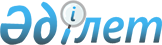 О внесении изменений и дополнения в приказ Министра финансов Республики Казахстан от 14 июня 2016 года № 306 "Об утверждении Положения о Комитете государственных доходов Министерства финансов Республики Казахстан"Приказ Первого заместителя Премьер-Министра Республики Казахстан – Министра финансов Республики Казахстан от 6 мая 2019 года № 428
      ПРИКАЗЫВАЮ:
      1. Внести в приказ Министра финансов Республики Казахстан от 14 июня 2016 года № 306 "Об утверждении Положения о Комитете государственных доходов Министерства финансов Республики Казахстан" следующие изменения и дополнение: 
      в Положении о Комитете государственных доходов Министерства финансов Республики Казахстан, утвержденном указанным приказом:
      пункт 9 изложить в следующей редакции:
      "9. Юридический адрес Комитета: почтовый индекс 010000, Республика Казахстан, город Нур-Султан, проспект Женіс, 11.";
      в пункте 17:
      в обязанностях:
      подпункты 97), 98) и 99) исключить;
      в Перечне республиканских государственных учреждений Комитета государственных доходов Министерства финансов Республики Казахстан:
      в разделе 1. Перечень государственных учреждений – территориальных органов Комитета государственных доходов Министерства финансов Республики Казахстан:
      пункт 22 изложить в следующей редакции:
      "22. Управление государственных доходов по району Астана города Актобе Департамента государственных доходов по Актюбинской области Комитета государственных доходов Министерства финансов Республики Казахстан.";
      дополнить пунктом 22-1 следующего содержания:
      "22-1. Управление государственных доходов по району Алматы города Актобе Департамента государственных доходов по Актюбинской области Комитета государственных доходов Министерства финансов Республики Казахстан.";
      пункт 71 изложить в следующей редакции:
      "71. Управление государственных доходов по району Бәйтерек Департамента государственных доходов по Западно-Казахстанской области Комитета государственных доходов Министерства финансов Республики Казахстан.";
      пункт 93 исключить;
      пункт 207 изложить в следующей редакции:
      "207. Управление государственных доходов по району Алтай - городу Алтай Департамента государственных доходов по Восточно-Казахстанской области Комитета государственных доходов Министерства финансов Республики Казахстан.";
      пункт 235 исключить;
      в разделе 2. Перечень специализированных государственных учреждений:
      пункт 1 исключить.
      2. Комитету государственных доходов Министерства финансов Республики Казахстан (Султангазиев М.Е.) в установленном законодательстве порядке обеспечить:
      1) направление в Республиканское государственное предприятие на праве хозяйственного ведения "Институт законодательства и правовой информации Республики Казахстан" Министерства юстиции Республики Казахстан для официального опубликования и включения в Эталонный контрольный банк нормативных правовых актов Республики Казахстан;
      2) размещение настоящего приказа на интернет-ресурсе Министерства финансов Республики Казахстан.
      3. Настоящий приказ вводится в действие со дня его подписания.
					© 2012. РГП на ПХВ «Институт законодательства и правовой информации Республики Казахстан» Министерства юстиции Республики Казахстан
				
      Первый заместитель

      Премьер-Министра
Республики Казахстан –
Министр финансов
Республики Казахстан 

А. Смаилов
